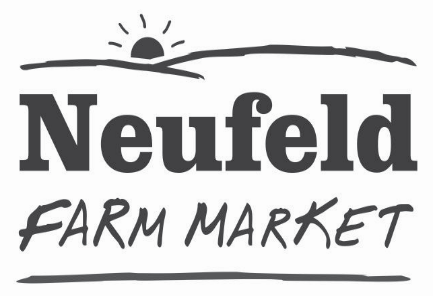 Chicken Breasts, boneless and skinless (raw)Random sizing, seasonedFlattened 5 oz.Heritage, seasonedHeritage, no water no soySundried TomatoHoney GarlicTeriyakiLemon HerbSouvlakiStir Fry PiecesSliced Chicken Breast, fully cookedDiced Chicken Breast, fully cookedSouvlaki Satays (marinated breast woven on skewers)Honey Garlic Satays (marinated breast woven on skewers)Pulled Chicken                                         Breaded ChickenTasty Tenders (chicken strips)Clucks Chicken FingersRandom Chicken Strips 2 kg.Random Chicken Strips 1 kg.Buffalo Chicken StripsChicken Breast BitesGluten Free Chicken StripsChicken SchnitzelCrispy Lite Chicken PiecesChicken NuggetsTurkeyChicken Turkey Breakfast SausageLean Ground TurkeyTurkey Breast Fillets J. D Farms Specialty Turkeys(FRESH Special order ONLY Thanksgiving and Christmas)BurgersChicken Breast Burgers, unbreadedCountry Classic Breaded Chicken BurgerBreaded & Seasoned Chicken Burgers (Tear Drop Burgers)Sante Fe Turkey BurgersSirloin Beef Burgers, 5 oz.Johnston’s Gourmet Burgers, 4 oz. (beef & pork)Angus Beef Mini Burgers, 2 oz.Salmon BurgersLobster BurgersVeggie SensationsVeggie BurgersBeyond BurgersBrioche Hamburger Buns ~ Brioche Hot Dog Buns Mini Brioche Buns Chicken WingsFully cooked, oven readyHoney Garlic WingsTeriyaki WingsBuffalo WingsSea Salt & Cracked Pepper WingsBarbecue WingsPiquante Wings (hot)Crispy WingsChicken Pieces, rawSplit Wings, Drumettes, WingettesThighs, Legs, DrumsticksThighs, Boneless & SkinlessBreasts, bone in skin onRoasters * Fryers * Stewing HensHeritage legs, drumsticks, thighs, bone in breastsCordons Country Style 4 oz.Chicken breast meat hand rolled with the following fillings& lightly seasoned breading. Oven ReadyCordon Swiss ~ Smoked Ham & SwissCanadiana ~ Broccoli & CheddarPulled Pork ~ BBQ Sauce & Pulled PorkKiev ~ Seasoned Butter & ChivesParmesan ~ Tomato Sauce, Parmesan & MozzarellaAla Cordons 6 oz.Natural Chicken breast hand rolled with the following fillings& lightly seasoned breading. Oven Ready Ala Cordon ~ Smoked Ham & Edam Ala Canadiana ~ Broccoli & CheddarAla Neptune ~ Shrimp, Scallops & Garlic Butter Ala Kiev ~ Seasoned Butter & Chives Ala Parmesan ~ Tomato Sauce, Parmesan & MozzarellaAla Oscar ~ Crab & HollandaiseAla Bacon ~ Bacon & White Chive CheddarCanadian Beef, aged 28 daysLean Ground BeefN.Y. Striploin SteaksTop Sirloin SteaksBacon Wrapped Tenderloin SteaksMaui N.Y. Striploin SteaksShaved Prime RibTeriyaki Angus Sirloin SteaksStewing BeefPeppered Steak BitesPeppered Steak SkewersOld Fashioned Salisbury SteaksBreaded Veal CutletsMaui Ribs Canadian Pork Pork ChopsBaby Back RibsPork Dry RibsMaple Pork Breakfast SausageMeadow Valley Meats Pork Farmer Sausage, rawFully Cooked Bacon SlicesFully Cooked Bacon PiecesJohnston’s Italian Mild Sausage  Bavarian BratwurstStapleton Sausage, pork & apple, turkey chorizo, duck~ blueberry, maple bacon pork, sundried tomato & basilPulled Pork (also available with sauce)SeafoodWild Sockeye Salmon SidesWild Sockeye Salmon Fillets, 6 oz.Smokey Applewood Salmon FilletsAtlantic Salmon SkewersSavoury Salmon Hand PiesBasa Fillets Wild Cod LoinsSummer Herb Crusted CodCheddar Chive Crusted CodLemon Pepper CodPub Style Battered CodWild Caught Cod Battered BitesWild Alaska Fish DippersCod NuggetsSeafoodCoconut Crusted TilapiaTortilla Crusted TilapiaHerb & Garlic TilapiaAlmond Crusted SoleWonton ShrimpBam Bam ShrimpJumbo Shrimp, tail onGarlic & Herb Butterflied ShrimpShrimp Skewers Mrs. Fridays Seafood Crab CakesLobster Cakes Bacon Wrapped ScallopsScallopsCooked ShrimpFriesClear Coat FriesJersey Shore FriesDiced Savoury PotatoesSavoury WedgesHashbrown PattiesTator TotsYam FriesSpicy Curly FriesHelmis ProductsCottage Cheese PerogiesPotato Cheddar Cheese & Onion PerogiesPotato Herb & Garlic PerogiesPotato Bacon & Onion PerogiesGluten Free Potato Cheddar PerogiesFine Dry NoodlesWide Dry NoodlesDouble Baked Stuffed PotatoesAppetizersMini Potato PerogiesSesame Jack PotstickersMini Vegetable Spring RollsMozza BitesCauliflower BitesZucchini SticksSpinach Artichoke DipMac & Cheese BitesSamosasMini SamosasVegetable PakorasOnion ringsPickle SpearsPotato SkinsMini Assorted QuicheCocktail Sausage Rolls                                                                                Pizzas6 x 6 inch Pizzas per packagePepperoniHam & PineappleCheeseDeluxeCalzones 3 per packageBBQ Chicken5 Cheese Vegetarian4 Cheese Pepperoni & SausageClassic ItalianEgg & Ham Breakfast BurritosPepperoni Bread SticksPizza PretzelsBake ‘n Serve Scissor Buns (white/whole wheat) Oven Ready Frozen Entrée’sMeat Sauce Lasagna (individual serving)Italian Sausage & Beef Lasagna Cabbage RollsMacaroni & CheeseTraditional Shepherd’s Pie (individual serving)Traditional Shepherd’s PieSteak & Onion Pot Pies (4 pack)Chicken Pot Pies (4 pack)Simon’s Meat Pies 8 inch~ Traditional Tourtiere, Turkey, Chicken & Vegetables, Guinness Pie ~Simon’s Pot Pies 4 inch~ Chicken & Vegetables, Steak & Kidney, Steak & Mushrooms, Turkey, Pulled Pork ~Keg Baby Back Ribs 